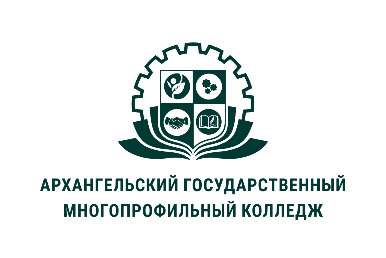 МИНИСТЕРСТВО ОБРАЗОВАНИЯ АРХАНГЕЛЬСКОЙ ОБЛАСТИгосударственное бюджетное профессиональное образовательное учреждение Архангельской области «Архангельский государственный многопрофильный колледж»ОП.03 АДМИНИСТРАТИВНОЕ ПРАВОТЕМА 02. ПРЕДМЕТ, МЕТОД И СИСТЕМА АДМИНИСТРАТИВНОГО ПРАВА РОССИЙСКОЙ ФЕДЕРАЦИИ. ИСТОЧНИКИ АДМИНИСТРАТИВНОГО ПРАВАЦель: изучить теоретический материал, посвященный понятию, предмету и методу российского административного права, его месте в правовой системе.Норма времени: 2 часа.Место проведения: дистанционное обучение.План:Понятие и предмет административного праваМетод административного праваФункции и принципы административного праваМесто административного права в правовой системе Российской ФедерацииИсточники административного праваПонятие и предмет административного праваАдминистративное право представляет собой отрасль правовой системы Российской Федерации, которая призвана регулировать общественные отношения возникающие, развивающиеся и прекращающиеся в сфере государственного управления, т.е. в связи с организацией и функционированием системы исполнительной власти на всех национально-государственных и территориальных уровнях страны.Эти общественные отношения непосредственно связаны с государственно-управленческой деятельностью, а потому обобщенно называются управленческими. Отсюда видно, что не все общественные отношения, по своей природе являющиеся управленческими, можно отнести к предмету административного права. В частности, отношения, возникающие в связи с функционированием негосударственных формирований (общественные объединения, коммерческие структуры и т.п.), не относятся к предмету административного права.Особенностью административного права является то, что оно регулирует такие общественные отношения, в рамках которых в принципе исключено юридическое равенство их участников, поскольку одной из сторон таких правоотношений всегда выступают органы исполнительной власти. Отношения без их участия не могут относиться к предмету административного права.Обобщенно управленческие отношения, регулируемые административным правом, можно представить в виде: а) внутренние, или внутриорганизационные, внутрисистемные, внутриаппаратные. Это отношения, внутри системы органов государственной власти, где хотя бы одним из участников выступает орган исполнительной власти. Такого рода управленческие отношения выражают интересы самоорганизации всей системы исполнительной власти сверху донизу, а также каждого ее звена. Сторонами в них выступают соподчиненные исполнительные органы, их структурные подразделения, а также должностные лица; б) внешние, неаппаратные - отношения, возникающие между органами исполнительной власти и невластными субъектами. К невластным субъектам относятся государственные и негосударственные предприятия, учреждения, граждане, иностранные граждане и лица без гражданства.Метод административного праваАдминистративное право, осуществляя регулятивную функцию, использует определенную совокупность правовых средств или способов регулирующего воздействия своих норм на управленческие отношения, на поведение их участников. Это - методы правового регулирования общественных отношений. Вместе с предметом они дают наиболее емкую характеристику любой отрасли права.Любая отрасль российского права использует в качестве средств правового регулирования следующие три юридические возможности: предписание, запрет, дозволение. Они в совокупности составляют содержание средств правового воздействия на общественные отношения. Различия между отраслями права, помимо предмета, возможно провести по степени или удельному весу практического использования того или иного средства (метода). Так, для уголовного права наиболее характерны запреты; для гражданского - дозволения и т.п. Но это не означает, что указанными отраслями не используются, хотя и в меньшем объеме, другие правовые средства. Запреты и предписания содержатся и в гражданском законодательстве, равно как дозволения можно обнаружить в уголовном законодательстве и т.п..Для механизма административно-правового регулирования наиболее характерны правовые средства распорядительного типа. Свое непосредственное выражение они находят в том, что одной стороне регулируемых отношений предоставлен определенный объем юридически властных полномочий, адресуемых другой стороне. Административно-правовое регулирование предполагает односторонность волеизъявления одного из участников отношения. Но властность и односторонность, как наиболее существенные признаки административно-правового регулирования, не исключают использование в необходимых случаях дозволительных средств, в результате которых могут возникать управленческие отношения равенства участников регулируемых управленческих отношений, т.е. их волеизъявлений. Но использование дозволений также предписывается административно-правовыми нормами (например, в виде соответствующих разрешений).Функции и принципы административного праваФункция - это назначение, роль, направление деятельности административного права, которая дает возможность определить его внешние свойства в данной правовой системе. Основной функцией административного права выступает регулятивная функция. Все остальные функции являются ее проявлениями. Это следующие функции: 1. Правоисполнительная функция, предопределяемая тем, что административное право есть юридическая форма реализации исполнительной власти. 2. Правотворческая функция, являющаяся выражением наделения субъектов исполнительной власти полномочиями по административному нормотворчеству. 3. Организационная функция, проистекающая из организационного характера государственно-управленческой деятельности, который постоянно "поддерживается" нормами административного права. 4. Координационная функция, имеющая своей целью обеспечение разумного и эффективного взаимодействия всех элементов регулируемой административным правом сферы государственного управления. 5. Правоохранительная функция, обеспечивающая как соблюдение установленного в сфере государственного управления правового режима, так и защиту законных прав и интересов всех участников регулируемых управленческих отношений.Административное право, выполняя свои функции, руководствуется основными принципами, общими с теми, на базе которых происходит реализация исполнительной власти. При этом основополагающее значение имеют те из них, которые закреплены в Конституции РФ. Административное право базируется на следующих принципах: - приоритета личности и ее интересов в жизни общества; - разделения властей; - федерализма; - законности; - гласности (прозрачности); - ответственности.Система административного права – это внутреннее строение административного права как отрасли права, совокупность взаимосвязанных, взаимообусловленных правовых институтов и норм. Общая часть административного права определяет общие институты административного права, определяющие административное право в системе российского права. Особенная часть определяет организацию государственного управления в различных сферах государственной деятельности – в сфере экономики, социально-культурной, административно-политической. Административно-правовой институт – комплекс административно-правовых норм, регулирующих определенный вид управленческих отношений и являющихся частью отрасли административного права.Существуют следующие институты административного права: • принципов государственного управления; • административно-правового статуса граждан (физических лиц); • административно-правового статуса органов исполнительной власти; • государственной и муниципальной службы; • административно-правового статуса негосударственных (общественных) объединений; • административно-правового статуса предприятий, учреждений и иных субъектов управления; • административно-правовых режимов; • форм государственного управления; • методов государственного управления; • административной ответственности; • административного процесса; • обеспечения законности в государственном управлении; • административно-правовых основ межотраслевого управления (координации); • административно-правовых основ управления в сфере экономики; • административно-правовых основ управления в административно-правовой сфереМесто административного права в правовой системе Российской ФедерацииАдминистративное право, охватывает своим регулятивным воздействием широкие области государственной и общественной жизни, что предопределяется многообразием практического проявления действующего в Российской Федерации механизма исполнительной власти. Ни одна правовая отрасль не существует в "чистом" виде. Наиболее самостоятельны такие правовые отрасли, как гражданское, уголовное, административное, конституционное право. В других случаях всегда легко обнаружить взаимодействие норм различных отраслей права и законодательства. Например, в земельном или финансовом праве отчетливо проявляется тесное взаимодействие гражданско-правовых, административно-правовых и уголовно-правовых норм.Административное право с учетом особенностей государственно-управленческой деятельности как правовой формы реализации исполнительной власти охватывает своим регулятивным воздействием чрезвычайно широкий круг общественных отношений управленческого типа. Тем самым отчетливо проявляется многообразие административно-правового регулирования. Например, финансовое право регулирует строго ограниченные рамками его предмета общественные отношения. Административное право таких строгих границ не имеет.Наиболее тесно административное право взаимодействует с конституционным (государственным) правом. Будучи ведущей отраслью российского права, конституционное право закрепляет основные принципы организации и функционирования исполнительной власти, место ее субъектов в государственном механизме, правовые основы их формирования, взаимоотношений с субъектами других ветвей единой государственной власти; права и свободы человека и гражданина, значительная часть которых практически реализуется в сфере государственного управления и т.п.Гражданское и административное право нередко с внешней стороны регулируют сходные общественные отношения имущественного характера, ориентируясь на преобладающее значение тех или иных элементов метода правового регулирования (на началах договора либо административного предписания). Аналогично решается вопрос о соотношении трудового и административного права. Трудовые отношения - основной предмет трудового права - возникают, как правило, на основе односторонних административных актов, которым предшествуют соглашения, в том числе и контракты, об условиях будущей работы.Наиболее сложно проведение граней между, например, административным правом и такими отраслями, как финансовое, земельное право. Механизм их соотношения таков, что фактически значительная часть отношений, отнесенных к предмету названных отраслей, регулируется нормами административного права и свойственными ему правовыми средствами. Границы действия норм уголовного и административного права определяются характером и направленностью соответствующих запретов (преступление или административное правонарушение). Определенные связи можно обнаружить между гражданско-процессуальной, уголовно-процессуальной и административно-процессуальной отраслями российского права. В частности, Гражданский процессуальный кодекс предусматривает рассмотрение дел, возникающих из административно-правовых отношений (например, рассмотрение жалоб на действия административных органов или должностных лиц).Источники административного праваИсточники административного права - это внешние формы выражения административно-правовых норм. В практическом варианте имеются в виду юридические акты различных государственных органов, содержащие такого рода правовые нормы, т.е. нормативные акты. Многообразие административно-правовых норм предполагает и многообразие содержащих и выражающих их источников. К их числу относятся:1. Конституция РФ, конституции республик в составе РФ, уставы других субъектов в составе РФ, многие из норм которой имеют прямую административно-правовую направленность (закрепляющие основные права, свободы и обязанности граждан, реализация которых осуществляется преимущественно в сфере государственного управления; определяющие основы формирования и деятельности органов исполнительной власти и т.д. 2. Законодательные акты Российской Федерации, а также ее субъектов. 3. Нормативные указы Президента РФ (ст. 90 Конституции РФ), а также утверждаемые его указами положения. Принципиальное значение имеют Указы Президента РФ.4. К числу источников административного права относятся также нормативные постановления Правительства РФ (ст. 115 Конституции РФ). 5. В межотраслевом и отраслевом масштабе в качестве источников административного права служат нормативные акты федеральных министерств, служб и агентств Российской Федерации, а также исполнительных органов государственной власти субъектов Федерации.6. Источниками административного права являются также нормативные акты представительных и исполнительных органов местного самоуправления в случае наделения этих органов законом необходимыми государственными полномочиями (ст. 132 Конституции РФ). 7. Административно-правовые нормы могут найти свое выражение в межгосударственных соглашениях, которые в таких случаях следует рассматривать в качестве источников административного права.Список информационных источников «Конституция Российской Федерации» (принята всенародным голосованием 12.12.1993 с изменениями, одобренными в ходе общероссийского голосования 01.07.2020) [Электронный ресурс] // Справочная правовая система «Консультант плюс»; Конин, Н. М.  Административное право: учебник для среднего профессионального образования / Н. М. Конин, Е. И. Маторина. – 6-е изд., перераб. и доп. – Москва: Издательство Юрайт, 2021. – 431 с. – (Профессиональное образование). – ISBN 978-5-534-11230-6. – Текст: электронный // Образовательная платформа Юрайт [сайт]. – URL: https://urait.ru/bcode/471325; Административное право: учебник и практикум для среднего профессионального образования / А. И. Стахов [и др.]; под редакцией А. И. Стахова. – Москва: Издательство Юрайт, 2021. – 439 с. – (Профессиональное образование). – ISBN 978-5-534-09654-5. – Текст: электронный // Образовательная платформа Юрайт [сайт]. – URL: https://urait.ru/bcode/474714; Макарейко, Н. В.  Административное право: учебное пособие для среднего профессионального образования / Н.В. Макарейко. – 11-е изд., перераб. и доп. – Москва: Издательство Юрайт, 2021. – 280 с. – (Профессиональное образование). – ISBN 978-5-534-12891-8. – Текст: электронный // Образовательная платформа Юрайт [сайт]. – URL: https://urait.ru/bcode/468421; Попова, Н.Ф.  Административное право: учебник и практикум для среднего профессионального образования / Н.Ф. Попова. – 5-е изд., испр. и доп. – Москва: Издательство Юрайт, 2021. – 333 с. – (Профессиональное образование). – ISBN 978-5-534-13831-3. – Текст: электронный // Образовательная платформа Юрайт [сайт]. – URL: https://urait.ru/bcode/470914